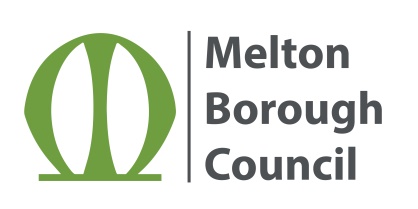 Notify us of your intruder alarm keyholders or a change of keyholderYou can use this form to notify us of someone we can contact in the event that you are away from your property and your intruder alarm is causing a nuisance.  Complete the details below, save it to your desktop and then email the form to us at environmentalhealth@melton.gov.uk.Name of property ownerAddress of propertyIn the event that my intruder alarm is sounding, causing a nuisance toneighbouring properties, please contact me direct on:If you are unable to contact me, then please contact these nominated keyholders. They are authorised to enter my property to silence my alarm: